
Your name:   
Service: TCIA  TCIB  TCIC  TCID Please note that you can only nominate candidates from your own service.
Once filled, save it as service_surname_awards and send it to TCI-Investment-Days@fao.org with the subject “Awards”. Master networkerFor constantly promoting The Investment Center and its activities with others.
1. Write the name of the person you wish to nominate:2. Please specify the reason why you think this person is an outstanding candidate for this category, or the specific context in which she/he carried out a good task.Outside the box thinkerFor outstanding innovative skills and strength in moving forward in previously unexplored ways.1. Write the name of the person you wish to nominate:2. Please specify the reason why you think this person is an outstanding candidate for this category, or the specific context in which she/he carried out a good task.Mission impossible solverFor the ability to manage through a complicated situation successfully, whether in the field or from the desktop.1. Write the name of the person you wish to nominate:2. Please specify the reason why you think this person is an outstanding candidate for this category, or the specific context in which she/he carried out a good task.Top BananaFor mentoring skills and patience, and the ability to bring out the best in others.1. Write the name of the person you wish to nominate:2. Please specify the reason why you think this person is an outstanding candidate for this category, or the specific context in which she/he carried out a good task.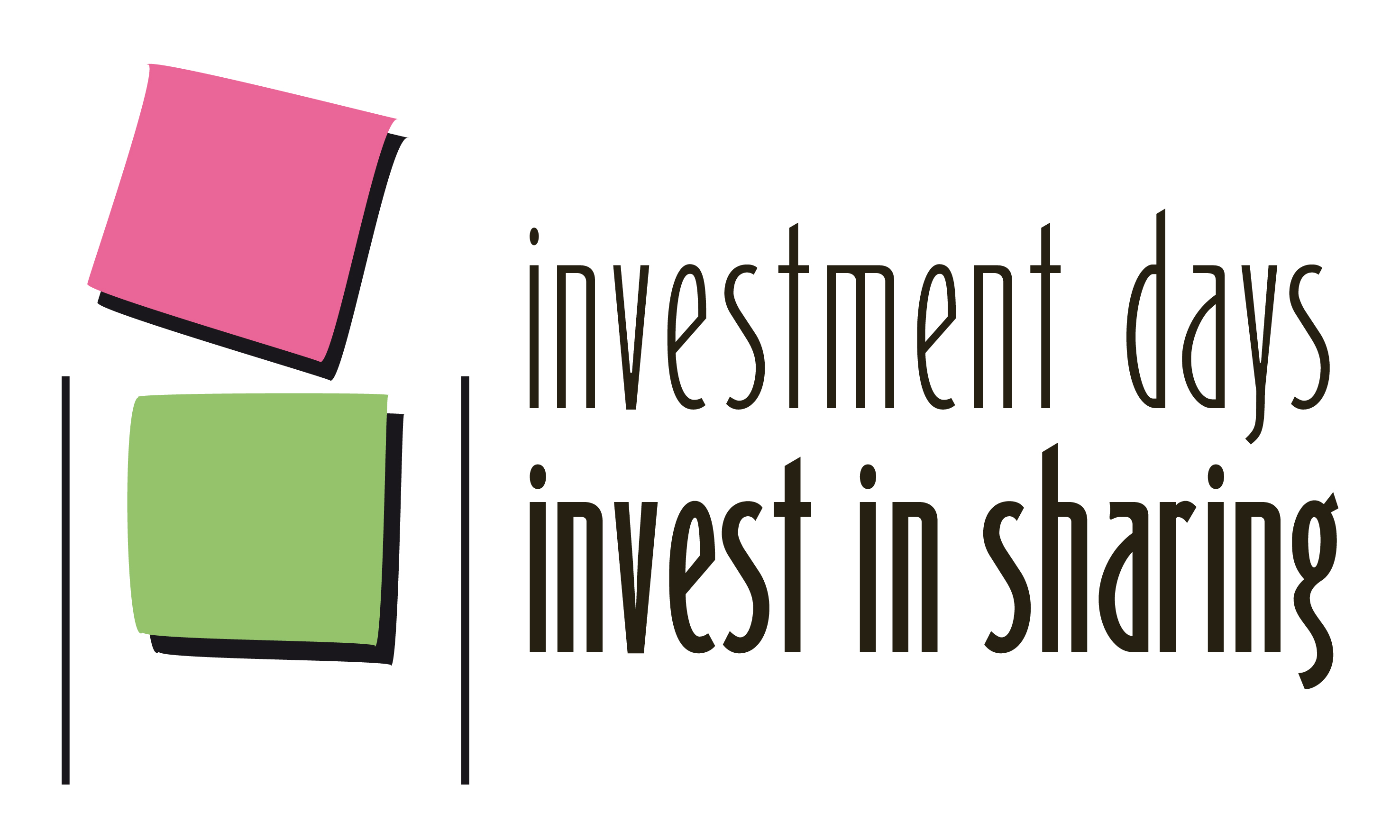 